St Oswald’s C E Primary School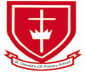            Assessment Criteria							        Science Stage 5Name:Name:Name:Name:Name:Class:Class:Year:Year:Year:Year:AutSprSum OverallStart score:Start score:Start score:Target Score:Target Score:End Score:End Score:End Score:End Score:End Score:End Score:AutSprSum OverallWorking scientifically Pupils should be taught to use the following practical scientific methods, processes and skills:Working scientifically Pupils should be taught to use the following practical scientific methods, processes and skills:Working scientifically Pupils should be taught to use the following practical scientific methods, processes and skills:Working scientifically Pupils should be taught to use the following practical scientific methods, processes and skills:Working scientifically Pupils should be taught to use the following practical scientific methods, processes and skills:Working scientifically Pupils should be taught to use the following practical scientific methods, processes and skills:Working scientifically Pupils should be taught to use the following practical scientific methods, processes and skills:Working scientifically Pupils should be taught to use the following practical scientific methods, processes and skills:Working scientifically Pupils should be taught to use the following practical scientific methods, processes and skills:Working scientifically Pupils should be taught to use the following practical scientific methods, processes and skills:Working scientifically Pupils should be taught to use the following practical scientific methods, processes and skills:Working scientifically Pupils should be taught to use the following practical scientific methods, processes and skills:Working scientifically Pupils should be taught to use the following practical scientific methods, processes and skills:Working scientifically Pupils should be taught to use the following practical scientific methods, processes and skills:Working scientifically Pupils should be taught to use the following practical scientific methods, processes and skills:1. Plan different types of scientific enquiries to answer questions, including recognising and controlling variables where necessary.1. Plan different types of scientific enquiries to answer questions, including recognising and controlling variables where necessary.1. Plan different types of scientific enquiries to answer questions, including recognising and controlling variables where necessary.1. Plan different types of scientific enquiries to answer questions, including recognising and controlling variables where necessary.1. Plan different types of scientific enquiries to answer questions, including recognising and controlling variables where necessary.1. Plan different types of scientific enquiries to answer questions, including recognising and controlling variables where necessary.1. Plan different types of scientific enquiries to answer questions, including recognising and controlling variables where necessary.1. Plan different types of scientific enquiries to answer questions, including recognising and controlling variables where necessary.1. Plan different types of scientific enquiries to answer questions, including recognising and controlling variables where necessary.1. Plan different types of scientific enquiries to answer questions, including recognising and controlling variables where necessary.1. Plan different types of scientific enquiries to answer questions, including recognising and controlling variables where necessary.2. Take measurements, using a range of scientific equipment, with increasing accuracy and precision, taking repeat readings when appropriate.2. Take measurements, using a range of scientific equipment, with increasing accuracy and precision, taking repeat readings when appropriate.2. Take measurements, using a range of scientific equipment, with increasing accuracy and precision, taking repeat readings when appropriate.2. Take measurements, using a range of scientific equipment, with increasing accuracy and precision, taking repeat readings when appropriate.2. Take measurements, using a range of scientific equipment, with increasing accuracy and precision, taking repeat readings when appropriate.2. Take measurements, using a range of scientific equipment, with increasing accuracy and precision, taking repeat readings when appropriate.2. Take measurements, using a range of scientific equipment, with increasing accuracy and precision, taking repeat readings when appropriate.2. Take measurements, using a range of scientific equipment, with increasing accuracy and precision, taking repeat readings when appropriate.2. Take measurements, using a range of scientific equipment, with increasing accuracy and precision, taking repeat readings when appropriate.2. Take measurements, using a range of scientific equipment, with increasing accuracy and precision, taking repeat readings when appropriate.2. Take measurements, using a range of scientific equipment, with increasing accuracy and precision, taking repeat readings when appropriate.3. Record data and results of increasing complexity using scientific diagrams and labels, classification keys, tables, scatter graphs, bar and line graphs.3. Record data and results of increasing complexity using scientific diagrams and labels, classification keys, tables, scatter graphs, bar and line graphs.3. Record data and results of increasing complexity using scientific diagrams and labels, classification keys, tables, scatter graphs, bar and line graphs.3. Record data and results of increasing complexity using scientific diagrams and labels, classification keys, tables, scatter graphs, bar and line graphs.3. Record data and results of increasing complexity using scientific diagrams and labels, classification keys, tables, scatter graphs, bar and line graphs.3. Record data and results of increasing complexity using scientific diagrams and labels, classification keys, tables, scatter graphs, bar and line graphs.3. Record data and results of increasing complexity using scientific diagrams and labels, classification keys, tables, scatter graphs, bar and line graphs.3. Record data and results of increasing complexity using scientific diagrams and labels, classification keys, tables, scatter graphs, bar and line graphs.3. Record data and results of increasing complexity using scientific diagrams and labels, classification keys, tables, scatter graphs, bar and line graphs.3. Record data and results of increasing complexity using scientific diagrams and labels, classification keys, tables, scatter graphs, bar and line graphs.3. Record data and results of increasing complexity using scientific diagrams and labels, classification keys, tables, scatter graphs, bar and line graphs.4. Use test results to make predictions to set up further comparative and fair tests.4. Use test results to make predictions to set up further comparative and fair tests.4. Use test results to make predictions to set up further comparative and fair tests.4. Use test results to make predictions to set up further comparative and fair tests.4. Use test results to make predictions to set up further comparative and fair tests.4. Use test results to make predictions to set up further comparative and fair tests.4. Use test results to make predictions to set up further comparative and fair tests.4. Use test results to make predictions to set up further comparative and fair tests.4. Use test results to make predictions to set up further comparative and fair tests.4. Use test results to make predictions to set up further comparative and fair tests.4. Use test results to make predictions to set up further comparative and fair tests.5. Report & present findings from enquiries, inc conclusions, causal relationships & explanations of & degree of trust in results, in oral & written forms such as displays & other presentations.5. Report & present findings from enquiries, inc conclusions, causal relationships & explanations of & degree of trust in results, in oral & written forms such as displays & other presentations.5. Report & present findings from enquiries, inc conclusions, causal relationships & explanations of & degree of trust in results, in oral & written forms such as displays & other presentations.5. Report & present findings from enquiries, inc conclusions, causal relationships & explanations of & degree of trust in results, in oral & written forms such as displays & other presentations.5. Report & present findings from enquiries, inc conclusions, causal relationships & explanations of & degree of trust in results, in oral & written forms such as displays & other presentations.5. Report & present findings from enquiries, inc conclusions, causal relationships & explanations of & degree of trust in results, in oral & written forms such as displays & other presentations.5. Report & present findings from enquiries, inc conclusions, causal relationships & explanations of & degree of trust in results, in oral & written forms such as displays & other presentations.5. Report & present findings from enquiries, inc conclusions, causal relationships & explanations of & degree of trust in results, in oral & written forms such as displays & other presentations.5. Report & present findings from enquiries, inc conclusions, causal relationships & explanations of & degree of trust in results, in oral & written forms such as displays & other presentations.5. Report & present findings from enquiries, inc conclusions, causal relationships & explanations of & degree of trust in results, in oral & written forms such as displays & other presentations.5. Report & present findings from enquiries, inc conclusions, causal relationships & explanations of & degree of trust in results, in oral & written forms such as displays & other presentations.6. Identify scientific evidence that has been used to support or refute ideas or arguments.6. Identify scientific evidence that has been used to support or refute ideas or arguments.6. Identify scientific evidence that has been used to support or refute ideas or arguments.6. Identify scientific evidence that has been used to support or refute ideas or arguments.6. Identify scientific evidence that has been used to support or refute ideas or arguments.6. Identify scientific evidence that has been used to support or refute ideas or arguments.6. Identify scientific evidence that has been used to support or refute ideas or arguments.6. Identify scientific evidence that has been used to support or refute ideas or arguments.6. Identify scientific evidence that has been used to support or refute ideas or arguments.6. Identify scientific evidence that has been used to support or refute ideas or arguments.6. Identify scientific evidence that has been used to support or refute ideas or arguments.Living things and their habitatsLiving things and their habitatsLiving things and their habitatsLiving things and their habitatsLiving things and their habitatsLiving things and their habitatsLiving things and their habitatsLiving things and their habitatsLiving things and their habitatsLiving things and their habitatsLiving things and their habitatsLiving things and their habitatsLiving things and their habitatsLiving things and their habitatsLiving things and their habitats7. Describe the differences in the life cycles of a mammal, an amphibian, an insect and a bird.7. Describe the differences in the life cycles of a mammal, an amphibian, an insect and a bird.7. Describe the differences in the life cycles of a mammal, an amphibian, an insect and a bird.7. Describe the differences in the life cycles of a mammal, an amphibian, an insect and a bird.7. Describe the differences in the life cycles of a mammal, an amphibian, an insect and a bird.7. Describe the differences in the life cycles of a mammal, an amphibian, an insect and a bird.7. Describe the differences in the life cycles of a mammal, an amphibian, an insect and a bird.7. Describe the differences in the life cycles of a mammal, an amphibian, an insect and a bird.7. Describe the differences in the life cycles of a mammal, an amphibian, an insect and a bird.7. Describe the differences in the life cycles of a mammal, an amphibian, an insect and a bird.7. Describe the differences in the life cycles of a mammal, an amphibian, an insect and a bird.8. Describe the life process of reproduction in some plants and animals.8. Describe the life process of reproduction in some plants and animals.8. Describe the life process of reproduction in some plants and animals.8. Describe the life process of reproduction in some plants and animals.8. Describe the life process of reproduction in some plants and animals.8. Describe the life process of reproduction in some plants and animals.8. Describe the life process of reproduction in some plants and animals.8. Describe the life process of reproduction in some plants and animals.8. Describe the life process of reproduction in some plants and animals.8. Describe the life process of reproduction in some plants and animals.8. Describe the life process of reproduction in some plants and animals.Animals, including humansAnimals, including humansAnimals, including humansAnimals, including humansAnimals, including humansAnimals, including humansAnimals, including humansAnimals, including humansAnimals, including humansAnimals, including humansAnimals, including humansAnimals, including humansAnimals, including humansAnimals, including humansAnimals, including humans9. Describe the changes as humans develop to old age.9. Describe the changes as humans develop to old age.9. Describe the changes as humans develop to old age.9. Describe the changes as humans develop to old age.9. Describe the changes as humans develop to old age.9. Describe the changes as humans develop to old age.9. Describe the changes as humans develop to old age.9. Describe the changes as humans develop to old age.9. Describe the changes as humans develop to old age.9. Describe the changes as humans develop to old age.9. Describe the changes as humans develop to old age.Properties and changes of materialsProperties and changes of materialsProperties and changes of materialsProperties and changes of materialsProperties and changes of materialsProperties and changes of materialsProperties and changes of materialsProperties and changes of materialsProperties and changes of materialsProperties and changes of materialsProperties and changes of materialsProperties and changes of materialsProperties and changes of materialsProperties and changes of materialsProperties and changes of materials10. Compare and group together everyday materials on the basis of their properties, including their hardness, solubility, transparency, conductivity (electrical and thermal), and response to magnets.10. Compare and group together everyday materials on the basis of their properties, including their hardness, solubility, transparency, conductivity (electrical and thermal), and response to magnets.10. Compare and group together everyday materials on the basis of their properties, including their hardness, solubility, transparency, conductivity (electrical and thermal), and response to magnets.10. Compare and group together everyday materials on the basis of their properties, including their hardness, solubility, transparency, conductivity (electrical and thermal), and response to magnets.10. Compare and group together everyday materials on the basis of their properties, including their hardness, solubility, transparency, conductivity (electrical and thermal), and response to magnets.10. Compare and group together everyday materials on the basis of their properties, including their hardness, solubility, transparency, conductivity (electrical and thermal), and response to magnets.10. Compare and group together everyday materials on the basis of their properties, including their hardness, solubility, transparency, conductivity (electrical and thermal), and response to magnets.10. Compare and group together everyday materials on the basis of their properties, including their hardness, solubility, transparency, conductivity (electrical and thermal), and response to magnets.10. Compare and group together everyday materials on the basis of their properties, including their hardness, solubility, transparency, conductivity (electrical and thermal), and response to magnets.10. Compare and group together everyday materials on the basis of their properties, including their hardness, solubility, transparency, conductivity (electrical and thermal), and response to magnets.10. Compare and group together everyday materials on the basis of their properties, including their hardness, solubility, transparency, conductivity (electrical and thermal), and response to magnets.11. Give reasons, based on evidence from comparative and fair tests, for the particular uses of everyday materials, including metals, wood and plastic.11. Give reasons, based on evidence from comparative and fair tests, for the particular uses of everyday materials, including metals, wood and plastic.11. Give reasons, based on evidence from comparative and fair tests, for the particular uses of everyday materials, including metals, wood and plastic.11. Give reasons, based on evidence from comparative and fair tests, for the particular uses of everyday materials, including metals, wood and plastic.11. Give reasons, based on evidence from comparative and fair tests, for the particular uses of everyday materials, including metals, wood and plastic.11. Give reasons, based on evidence from comparative and fair tests, for the particular uses of everyday materials, including metals, wood and plastic.11. Give reasons, based on evidence from comparative and fair tests, for the particular uses of everyday materials, including metals, wood and plastic.11. Give reasons, based on evidence from comparative and fair tests, for the particular uses of everyday materials, including metals, wood and plastic.11. Give reasons, based on evidence from comparative and fair tests, for the particular uses of everyday materials, including metals, wood and plastic.11. Give reasons, based on evidence from comparative and fair tests, for the particular uses of everyday materials, including metals, wood and plastic.11. Give reasons, based on evidence from comparative and fair tests, for the particular uses of everyday materials, including metals, wood and plastic.12. Know that some materials will dissolve in liquid to form a solution, and describe how to recover a substance from a solution.12. Know that some materials will dissolve in liquid to form a solution, and describe how to recover a substance from a solution.12. Know that some materials will dissolve in liquid to form a solution, and describe how to recover a substance from a solution.12. Know that some materials will dissolve in liquid to form a solution, and describe how to recover a substance from a solution.12. Know that some materials will dissolve in liquid to form a solution, and describe how to recover a substance from a solution.12. Know that some materials will dissolve in liquid to form a solution, and describe how to recover a substance from a solution.12. Know that some materials will dissolve in liquid to form a solution, and describe how to recover a substance from a solution.12. Know that some materials will dissolve in liquid to form a solution, and describe how to recover a substance from a solution.12. Know that some materials will dissolve in liquid to form a solution, and describe how to recover a substance from a solution.12. Know that some materials will dissolve in liquid to form a solution, and describe how to recover a substance from a solution.12. Know that some materials will dissolve in liquid to form a solution, and describe how to recover a substance from a solution.13. Use knowledge of solids, liquids and gases to decide how mixtures might be separated, including through filtering, sieving and evaporating.13. Use knowledge of solids, liquids and gases to decide how mixtures might be separated, including through filtering, sieving and evaporating.13. Use knowledge of solids, liquids and gases to decide how mixtures might be separated, including through filtering, sieving and evaporating.13. Use knowledge of solids, liquids and gases to decide how mixtures might be separated, including through filtering, sieving and evaporating.13. Use knowledge of solids, liquids and gases to decide how mixtures might be separated, including through filtering, sieving and evaporating.13. Use knowledge of solids, liquids and gases to decide how mixtures might be separated, including through filtering, sieving and evaporating.13. Use knowledge of solids, liquids and gases to decide how mixtures might be separated, including through filtering, sieving and evaporating.13. Use knowledge of solids, liquids and gases to decide how mixtures might be separated, including through filtering, sieving and evaporating.13. Use knowledge of solids, liquids and gases to decide how mixtures might be separated, including through filtering, sieving and evaporating.13. Use knowledge of solids, liquids and gases to decide how mixtures might be separated, including through filtering, sieving and evaporating.13. Use knowledge of solids, liquids and gases to decide how mixtures might be separated, including through filtering, sieving and evaporating.14. Demonstrate that dissolving, mixing and changes of state are reversible changes.14. Demonstrate that dissolving, mixing and changes of state are reversible changes.14. Demonstrate that dissolving, mixing and changes of state are reversible changes.14. Demonstrate that dissolving, mixing and changes of state are reversible changes.14. Demonstrate that dissolving, mixing and changes of state are reversible changes.14. Demonstrate that dissolving, mixing and changes of state are reversible changes.14. Demonstrate that dissolving, mixing and changes of state are reversible changes.14. Demonstrate that dissolving, mixing and changes of state are reversible changes.14. Demonstrate that dissolving, mixing and changes of state are reversible changes.14. Demonstrate that dissolving, mixing and changes of state are reversible changes.14. Demonstrate that dissolving, mixing and changes of state are reversible changes.15. Explain that some changes result in the formation of new materials, & that this kind of change is not usually reversible, inc changes associated with burning & the action of acid on bicarbonate of soda.15. Explain that some changes result in the formation of new materials, & that this kind of change is not usually reversible, inc changes associated with burning & the action of acid on bicarbonate of soda.15. Explain that some changes result in the formation of new materials, & that this kind of change is not usually reversible, inc changes associated with burning & the action of acid on bicarbonate of soda.15. Explain that some changes result in the formation of new materials, & that this kind of change is not usually reversible, inc changes associated with burning & the action of acid on bicarbonate of soda.15. Explain that some changes result in the formation of new materials, & that this kind of change is not usually reversible, inc changes associated with burning & the action of acid on bicarbonate of soda.15. Explain that some changes result in the formation of new materials, & that this kind of change is not usually reversible, inc changes associated with burning & the action of acid on bicarbonate of soda.15. Explain that some changes result in the formation of new materials, & that this kind of change is not usually reversible, inc changes associated with burning & the action of acid on bicarbonate of soda.15. Explain that some changes result in the formation of new materials, & that this kind of change is not usually reversible, inc changes associated with burning & the action of acid on bicarbonate of soda.15. Explain that some changes result in the formation of new materials, & that this kind of change is not usually reversible, inc changes associated with burning & the action of acid on bicarbonate of soda.15. Explain that some changes result in the formation of new materials, & that this kind of change is not usually reversible, inc changes associated with burning & the action of acid on bicarbonate of soda.15. Explain that some changes result in the formation of new materials, & that this kind of change is not usually reversible, inc changes associated with burning & the action of acid on bicarbonate of soda.Earth and spaceEarth and spaceEarth and spaceEarth and spaceEarth and spaceEarth and spaceEarth and spaceEarth and spaceEarth and spaceEarth and spaceEarth and spaceEarth and spaceEarth and spaceEarth and spaceEarth and space16. Describe the movement of the Earth, and other planets, relative to the Sun in the solar system.16. Describe the movement of the Earth, and other planets, relative to the Sun in the solar system.16. Describe the movement of the Earth, and other planets, relative to the Sun in the solar system.16. Describe the movement of the Earth, and other planets, relative to the Sun in the solar system.16. Describe the movement of the Earth, and other planets, relative to the Sun in the solar system.16. Describe the movement of the Earth, and other planets, relative to the Sun in the solar system.16. Describe the movement of the Earth, and other planets, relative to the Sun in the solar system.16. Describe the movement of the Earth, and other planets, relative to the Sun in the solar system.16. Describe the movement of the Earth, and other planets, relative to the Sun in the solar system.16. Describe the movement of the Earth, and other planets, relative to the Sun in the solar system.16. Describe the movement of the Earth, and other planets, relative to the Sun in the solar system.17. Describe the movement of the Moon relative to the Earth.17. Describe the movement of the Moon relative to the Earth.17. Describe the movement of the Moon relative to the Earth.17. Describe the movement of the Moon relative to the Earth.17. Describe the movement of the Moon relative to the Earth.17. Describe the movement of the Moon relative to the Earth.17. Describe the movement of the Moon relative to the Earth.17. Describe the movement of the Moon relative to the Earth.17. Describe the movement of the Moon relative to the Earth.17. Describe the movement of the Moon relative to the Earth.17. Describe the movement of the Moon relative to the Earth.18. Describe the Sun, Earth and Moon as approximately spherical bodies.18. Describe the Sun, Earth and Moon as approximately spherical bodies.18. Describe the Sun, Earth and Moon as approximately spherical bodies.18. Describe the Sun, Earth and Moon as approximately spherical bodies.18. Describe the Sun, Earth and Moon as approximately spherical bodies.18. Describe the Sun, Earth and Moon as approximately spherical bodies.18. Describe the Sun, Earth and Moon as approximately spherical bodies.18. Describe the Sun, Earth and Moon as approximately spherical bodies.18. Describe the Sun, Earth and Moon as approximately spherical bodies.18. Describe the Sun, Earth and Moon as approximately spherical bodies.18. Describe the Sun, Earth and Moon as approximately spherical bodies.19. Use the idea of the Earth’s rotation to explain day and night.19. Use the idea of the Earth’s rotation to explain day and night.19. Use the idea of the Earth’s rotation to explain day and night.19. Use the idea of the Earth’s rotation to explain day and night.19. Use the idea of the Earth’s rotation to explain day and night.19. Use the idea of the Earth’s rotation to explain day and night.19. Use the idea of the Earth’s rotation to explain day and night.19. Use the idea of the Earth’s rotation to explain day and night.19. Use the idea of the Earth’s rotation to explain day and night.19. Use the idea of the Earth’s rotation to explain day and night.19. Use the idea of the Earth’s rotation to explain day and night.20. Use the idea of the Earth’s rotation to explain the apparent movement of the Sun across the sky.20. Use the idea of the Earth’s rotation to explain the apparent movement of the Sun across the sky.20. Use the idea of the Earth’s rotation to explain the apparent movement of the Sun across the sky.20. Use the idea of the Earth’s rotation to explain the apparent movement of the Sun across the sky.20. Use the idea of the Earth’s rotation to explain the apparent movement of the Sun across the sky.20. Use the idea of the Earth’s rotation to explain the apparent movement of the Sun across the sky.20. Use the idea of the Earth’s rotation to explain the apparent movement of the Sun across the sky.20. Use the idea of the Earth’s rotation to explain the apparent movement of the Sun across the sky.20. Use the idea of the Earth’s rotation to explain the apparent movement of the Sun across the sky.20. Use the idea of the Earth’s rotation to explain the apparent movement of the Sun across the sky.20. Use the idea of the Earth’s rotation to explain the apparent movement of the Sun across the sky.ForcesForcesForcesForcesForcesForcesForcesForcesForcesForcesForcesForcesForcesForcesForces21. Explain that unsupported objects fall towards the Earth because of the force of gravity acting between the Earth and the falling object.21. Explain that unsupported objects fall towards the Earth because of the force of gravity acting between the Earth and the falling object.21. Explain that unsupported objects fall towards the Earth because of the force of gravity acting between the Earth and the falling object.21. Explain that unsupported objects fall towards the Earth because of the force of gravity acting between the Earth and the falling object.21. Explain that unsupported objects fall towards the Earth because of the force of gravity acting between the Earth and the falling object.21. Explain that unsupported objects fall towards the Earth because of the force of gravity acting between the Earth and the falling object.21. Explain that unsupported objects fall towards the Earth because of the force of gravity acting between the Earth and the falling object.21. Explain that unsupported objects fall towards the Earth because of the force of gravity acting between the Earth and the falling object.21. Explain that unsupported objects fall towards the Earth because of the force of gravity acting between the Earth and the falling object.21. Explain that unsupported objects fall towards the Earth because of the force of gravity acting between the Earth and the falling object.21. Explain that unsupported objects fall towards the Earth because of the force of gravity acting between the Earth and the falling object.22. Identify the effects of air resistance and water resistance that act between moving surfaces.22. Identify the effects of air resistance and water resistance that act between moving surfaces.22. Identify the effects of air resistance and water resistance that act between moving surfaces.22. Identify the effects of air resistance and water resistance that act between moving surfaces.22. Identify the effects of air resistance and water resistance that act between moving surfaces.22. Identify the effects of air resistance and water resistance that act between moving surfaces.22. Identify the effects of air resistance and water resistance that act between moving surfaces.22. Identify the effects of air resistance and water resistance that act between moving surfaces.22. Identify the effects of air resistance and water resistance that act between moving surfaces.22. Identify the effects of air resistance and water resistance that act between moving surfaces.22. Identify the effects of air resistance and water resistance that act between moving surfaces.23. Identify the effects of friction, that act between moving surfaces.23. Identify the effects of friction, that act between moving surfaces.23. Identify the effects of friction, that act between moving surfaces.23. Identify the effects of friction, that act between moving surfaces.23. Identify the effects of friction, that act between moving surfaces.23. Identify the effects of friction, that act between moving surfaces.23. Identify the effects of friction, that act between moving surfaces.23. Identify the effects of friction, that act between moving surfaces.23. Identify the effects of friction, that act between moving surfaces.23. Identify the effects of friction, that act between moving surfaces.23. Identify the effects of friction, that act between moving surfaces.24. Recognise that some mechanisms, including levers, pulleys and gears, allow a smaller force to have a greater effect.24. Recognise that some mechanisms, including levers, pulleys and gears, allow a smaller force to have a greater effect.24. Recognise that some mechanisms, including levers, pulleys and gears, allow a smaller force to have a greater effect.24. Recognise that some mechanisms, including levers, pulleys and gears, allow a smaller force to have a greater effect.24. Recognise that some mechanisms, including levers, pulleys and gears, allow a smaller force to have a greater effect.24. Recognise that some mechanisms, including levers, pulleys and gears, allow a smaller force to have a greater effect.24. Recognise that some mechanisms, including levers, pulleys and gears, allow a smaller force to have a greater effect.24. Recognise that some mechanisms, including levers, pulleys and gears, allow a smaller force to have a greater effect.24. Recognise that some mechanisms, including levers, pulleys and gears, allow a smaller force to have a greater effect.24. Recognise that some mechanisms, including levers, pulleys and gears, allow a smaller force to have a greater effect.24. Recognise that some mechanisms, including levers, pulleys and gears, allow a smaller force to have a greater effect.Emerging                   Emerging                   ExpectedExpectedExpectedExpectedAt Greater DepthAt Greater DepthAt Greater Depth5.15.25.35.35.45.4     5.5     5.51-89-1818-2118-2122-2422-2424  24  24  